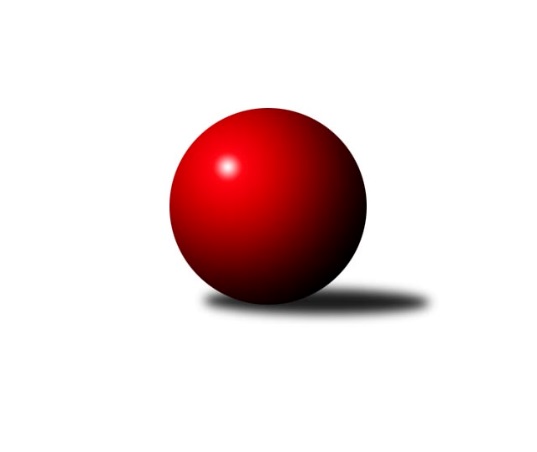 Č.7Ročník 2010/2011	8.6.2024 2.KLM A 2010/2011Statistika 7. kolaTabulka družstev:		družstvo	záp	výh	rem	proh	skore	sety	průměr	body	plné	dorážka	chyby	1.	KK Hvězda Trnovany	7	5	0	2	36.5 : 19.5 	(97.0 : 71.0)	3282	10	2155	1128	12.1	2.	SKK Vrchlabí	6	4	1	1	28.0 : 20.0 	(79.0 : 65.0)	3262	9	2176	1087	14.2	3.	KK SDS Sadská	7	4	0	3	32.0 : 24.0 	(94.0 : 74.0)	3261	8	2148	1113	14.4	4.	KK Lokomotiva Tábor	7	4	0	3	32.0 : 24.0 	(83.0 : 85.0)	3217	8	2161	1056	19.6	5.	TJ Loko České Velenice	7	4	0	3	30.0 : 26.0 	(90.0 : 78.0)	3251	8	2184	1067	20	6.	Sokol Kolín	7	4	0	3	27.0 : 29.0 	(81.5 : 86.5)	3250	8	2163	1088	15.7	7.	Vltavan Loučovice	7	3	1	3	31.0 : 25.0 	(86.0 : 82.0)	3206	7	2154	1052	23	8.	TJ Sokol Duchcov	6	3	0	3	21.0 : 27.0 	(70.5 : 73.5)	3229	6	2141	1088	21	9.	SKK Rokycany	7	3	0	4	25.0 : 31.0 	(76.0 : 92.0)	3259	6	2154	1105	15.7	10.	SK Škoda VS Plzeň	7	2	1	4	24.0 : 32.0 	(77.0 : 91.0)	3244	5	2164	1080	25.3	11.	SKK Bohušovice	7	2	0	5	20.0 : 36.0 	(69.0 : 99.0)	3200	4	2144	1056	29.9	12.	SKK Jičín	7	1	1	5	21.5 : 34.5 	(81.0 : 87.0)	3236	3	2161	1075	22.1Tabulka doma:		družstvo	záp	výh	rem	proh	skore	sety	průměr	body	maximum	minimum	1.	KK Hvězda Trnovany	4	4	0	0	27.0 : 5.0 	(62.5 : 33.5)	3356	8	3406	3303	2.	Sokol Kolín	4	4	0	0	24.0 : 8.0 	(57.5 : 38.5)	3357	8	3416	3308	3.	Vltavan Loučovice	4	3	1	0	24.0 : 8.0 	(56.5 : 39.5)	3285	7	3316	3234	4.	SKK Vrchlabí	4	3	1	0	21.0 : 11.0 	(56.5 : 39.5)	3324	7	3394	3283	5.	KK SDS Sadská	3	3	0	0	20.0 : 4.0 	(48.0 : 24.0)	3355	6	3372	3330	6.	KK Lokomotiva Tábor	3	3	0	0	20.0 : 4.0 	(40.5 : 31.5)	3299	6	3336	3272	7.	SKK Rokycany	4	3	0	1	21.0 : 11.0 	(51.5 : 44.5)	3352	6	3368	3339	8.	TJ Loko České Velenice	4	3	0	1	20.0 : 12.0 	(53.5 : 42.5)	3363	6	3522	3247	9.	TJ Sokol Duchcov	2	2	0	0	12.0 : 4.0 	(30.0 : 18.0)	3383	4	3395	3370	10.	SK Škoda VS Plzeň	3	2	0	1	15.0 : 9.0 	(37.5 : 34.5)	3261	4	3285	3224	11.	SKK Bohušovice	3	2	0	1	12.0 : 12.0 	(35.0 : 37.0)	3083	4	3127	3023	12.	SKK Jičín	3	1	0	2	11.5 : 12.5 	(37.5 : 34.5)	3171	2	3204	3152Tabulka venku:		družstvo	záp	výh	rem	proh	skore	sety	průměr	body	maximum	minimum	1.	SKK Vrchlabí	2	1	0	1	7.0 : 9.0 	(22.5 : 25.5)	3232	2	3235	3228	2.	TJ Loko České Velenice	3	1	0	2	10.0 : 14.0 	(36.5 : 35.5)	3214	2	3265	3119	3.	KK Hvězda Trnovany	3	1	0	2	9.5 : 14.5 	(34.5 : 37.5)	3258	2	3274	3246	4.	KK SDS Sadská	4	1	0	3	12.0 : 20.0 	(46.0 : 50.0)	3251	2	3388	3100	5.	KK Lokomotiva Tábor	4	1	0	3	12.0 : 20.0 	(42.5 : 53.5)	3197	2	3253	3060	6.	TJ Sokol Duchcov	4	1	0	3	9.0 : 23.0 	(40.5 : 55.5)	3190	2	3350	3029	7.	SKK Jičín	4	0	1	3	10.0 : 22.0 	(43.5 : 52.5)	3252	1	3346	3177	8.	SK Škoda VS Plzeň	4	0	1	3	9.0 : 23.0 	(39.5 : 56.5)	3239	1	3303	3200	9.	Vltavan Loučovice	3	0	0	3	7.0 : 17.0 	(29.5 : 42.5)	3180	0	3276	3051	10.	SKK Rokycany	3	0	0	3	4.0 : 20.0 	(24.5 : 47.5)	3228	0	3250	3196	11.	Sokol Kolín	3	0	0	3	3.0 : 21.0 	(24.0 : 48.0)	3215	0	3302	3118	12.	SKK Bohušovice	4	0	0	4	8.0 : 24.0 	(34.0 : 62.0)	3229	0	3323	3155Tabulka podzimní části:		družstvo	záp	výh	rem	proh	skore	sety	průměr	body	doma	venku	1.	KK Hvězda Trnovany	7	5	0	2	36.5 : 19.5 	(97.0 : 71.0)	3282	10 	4 	0 	0 	1 	0 	2	2.	SKK Vrchlabí	6	4	1	1	28.0 : 20.0 	(79.0 : 65.0)	3262	9 	3 	1 	0 	1 	0 	1	3.	KK SDS Sadská	7	4	0	3	32.0 : 24.0 	(94.0 : 74.0)	3261	8 	3 	0 	0 	1 	0 	3	4.	KK Lokomotiva Tábor	7	4	0	3	32.0 : 24.0 	(83.0 : 85.0)	3217	8 	3 	0 	0 	1 	0 	3	5.	TJ Loko České Velenice	7	4	0	3	30.0 : 26.0 	(90.0 : 78.0)	3251	8 	3 	0 	1 	1 	0 	2	6.	Sokol Kolín	7	4	0	3	27.0 : 29.0 	(81.5 : 86.5)	3250	8 	4 	0 	0 	0 	0 	3	7.	Vltavan Loučovice	7	3	1	3	31.0 : 25.0 	(86.0 : 82.0)	3206	7 	3 	1 	0 	0 	0 	3	8.	TJ Sokol Duchcov	6	3	0	3	21.0 : 27.0 	(70.5 : 73.5)	3229	6 	2 	0 	0 	1 	0 	3	9.	SKK Rokycany	7	3	0	4	25.0 : 31.0 	(76.0 : 92.0)	3259	6 	3 	0 	1 	0 	0 	3	10.	SK Škoda VS Plzeň	7	2	1	4	24.0 : 32.0 	(77.0 : 91.0)	3244	5 	2 	0 	1 	0 	1 	3	11.	SKK Bohušovice	7	2	0	5	20.0 : 36.0 	(69.0 : 99.0)	3200	4 	2 	0 	1 	0 	0 	4	12.	SKK Jičín	7	1	1	5	21.5 : 34.5 	(81.0 : 87.0)	3236	3 	1 	0 	2 	0 	1 	3Tabulka jarní části:		družstvo	záp	výh	rem	proh	skore	sety	průměr	body	doma	venku	1.	Vltavan Loučovice	0	0	0	0	0.0 : 0.0 	(0.0 : 0.0)	0	0 	0 	0 	0 	0 	0 	0 	2.	TJ Loko České Velenice	0	0	0	0	0.0 : 0.0 	(0.0 : 0.0)	0	0 	0 	0 	0 	0 	0 	0 	3.	SK Škoda VS Plzeň	0	0	0	0	0.0 : 0.0 	(0.0 : 0.0)	0	0 	0 	0 	0 	0 	0 	0 	4.	Sokol Kolín	0	0	0	0	0.0 : 0.0 	(0.0 : 0.0)	0	0 	0 	0 	0 	0 	0 	0 	5.	SKK Vrchlabí	0	0	0	0	0.0 : 0.0 	(0.0 : 0.0)	0	0 	0 	0 	0 	0 	0 	0 	6.	SKK Bohušovice	0	0	0	0	0.0 : 0.0 	(0.0 : 0.0)	0	0 	0 	0 	0 	0 	0 	0 	7.	KK SDS Sadská	0	0	0	0	0.0 : 0.0 	(0.0 : 0.0)	0	0 	0 	0 	0 	0 	0 	0 	8.	TJ Sokol Duchcov	0	0	0	0	0.0 : 0.0 	(0.0 : 0.0)	0	0 	0 	0 	0 	0 	0 	0 	9.	SKK Rokycany	0	0	0	0	0.0 : 0.0 	(0.0 : 0.0)	0	0 	0 	0 	0 	0 	0 	0 	10.	KK Hvězda Trnovany	0	0	0	0	0.0 : 0.0 	(0.0 : 0.0)	0	0 	0 	0 	0 	0 	0 	0 	11.	KK Lokomotiva Tábor	0	0	0	0	0.0 : 0.0 	(0.0 : 0.0)	0	0 	0 	0 	0 	0 	0 	0 	12.	SKK Jičín	0	0	0	0	0.0 : 0.0 	(0.0 : 0.0)	0	0 	0 	0 	0 	0 	0 	0 Zisk bodů pro družstvo:		jméno hráče	družstvo	body	zápasy	v %	dílčí body	sety	v %	1.	Vlado Žiško 	SKK Vrchlabí  	6	/	6	(100%)	18	/	24	(75%)	2.	Pavel Louda 	SKK Jičín 	6	/	6	(100%)	17	/	24	(71%)	3.	David Hobl 	SKK Vrchlabí  	6	/	6	(100%)	17	/	24	(71%)	4.	Tomáš Bek 	KK SDS Sadská 	6	/	7	(86%)	21	/	28	(75%)	5.	Pavel Honsa 	SKK Rokycany 	6	/	7	(86%)	18	/	28	(64%)	6.	Aleš Košnar 	KK SDS Sadská 	6	/	7	(86%)	17.5	/	28	(63%)	7.	Miroslav Kašpar 	KK Lokomotiva Tábor 	6	/	7	(86%)	17	/	28	(61%)	8.	Josef Gondek 	Vltavan Loučovice 	6	/	7	(86%)	16	/	28	(57%)	9.	Zdeněk ml. Dvořák 	TJ Loko České Velenice 	5	/	7	(71%)	21	/	28	(75%)	10.	Jan Pelák 	Sokol Kolín  	5	/	7	(71%)	20	/	28	(71%)	11.	Martin Pejčoch 	SK Škoda VS Plzeň  	5	/	7	(71%)	19	/	28	(68%)	12.	Ladislav Chmel 	TJ Loko České Velenice 	5	/	7	(71%)	19	/	28	(68%)	13.	Milan Perníček 	SKK Bohušovice 	5	/	7	(71%)	18	/	28	(64%)	14.	Milan Stránský 	KK Hvězda Trnovany 	5	/	7	(71%)	17.5	/	28	(63%)	15.	Josef Šálek 	KK Hvězda Trnovany 	5	/	7	(71%)	17	/	28	(61%)	16.	Josef Sysel 	Vltavan Loučovice 	5	/	7	(71%)	17	/	28	(61%)	17.	David Kášek 	KK Lokomotiva Tábor 	5	/	7	(71%)	14.5	/	28	(52%)	18.	Filip Dejda 	Sokol Kolín  	5	/	7	(71%)	14	/	28	(50%)	19.	Petr Sachunský 	SK Škoda VS Plzeň  	5	/	7	(71%)	13	/	28	(46%)	20.	Pavel Kaan 	KK Hvězda Trnovany 	4.5	/	6	(75%)	13.5	/	24	(56%)	21.	Jiří Bartoníček 	SKK Vrchlabí  	4	/	5	(80%)	17	/	20	(85%)	22.	Zdeněk Ransdorf 	TJ Sokol Duchcov 	4	/	5	(80%)	13.5	/	20	(68%)	23.	Aleš Hilzensauer 	TJ Sokol Duchcov 	4	/	6	(67%)	13	/	24	(54%)	24.	Karel Smažík 	KK Lokomotiva Tábor 	4	/	6	(67%)	11	/	24	(46%)	25.	Miroslav Náhlovský 	KK Hvězda Trnovany 	4	/	7	(57%)	17.5	/	28	(63%)	26.	Václav Schejbal 	KK SDS Sadská 	4	/	7	(57%)	17.5	/	28	(63%)	27.	Jiří Zemánek 	KK Hvězda Trnovany 	4	/	7	(57%)	16	/	28	(57%)	28.	Jiří Baloun 	SK Škoda VS Plzeň  	4	/	7	(57%)	13.5	/	28	(48%)	29.	Vojtěch Špelina 	SKK Rokycany 	4	/	7	(57%)	13.5	/	28	(48%)	30.	Petr Chval 	KK Lokomotiva Tábor 	4	/	7	(57%)	13.5	/	28	(48%)	31.	Lukáš Dařílek 	SKK Bohušovice 	4	/	7	(57%)	13	/	28	(46%)	32.	Jakub Dařílek 	TJ Sokol Duchcov 	3	/	5	(60%)	12.5	/	20	(63%)	33.	Martin Schejbal 	KK SDS Sadská 	3	/	5	(60%)	11.5	/	20	(58%)	34.	Pavel Sládek 	TJ Loko České Velenice 	3	/	6	(50%)	13	/	24	(54%)	35.	Jan Endršt 	TJ Sokol Duchcov 	3	/	6	(50%)	13	/	24	(54%)	36.	Martin Jirkal 	Vltavan Loučovice 	3	/	6	(50%)	12	/	24	(50%)	37.	Jaroslav Soukup 	SKK Jičín 	3	/	6	(50%)	12	/	24	(50%)	38.	Miroslav Šuba 	Vltavan Loučovice 	3	/	6	(50%)	12	/	24	(50%)	39.	Dalibor Mierva 	Sokol Kolín  	3	/	6	(50%)	10	/	24	(42%)	40.	Robert Petera 	Sokol Kolín  	3	/	7	(43%)	14.5	/	28	(52%)	41.	Ondřej Touš 	TJ Loko České Velenice 	3	/	7	(43%)	14.5	/	28	(52%)	42.	Martin Prokůpek 	SKK Rokycany 	3	/	7	(43%)	14	/	28	(50%)	43.	Josef Vejvara 	SKK Jičín 	3	/	7	(43%)	13.5	/	28	(48%)	44.	Borek Jelínek 	KK Lokomotiva Tábor 	3	/	7	(43%)	13.5	/	28	(48%)	45.	Václav Fűrst 	SKK Rokycany 	3	/	7	(43%)	13	/	28	(46%)	46.	Martin Vrbata 	SKK Bohušovice 	3	/	7	(43%)	12	/	28	(43%)	47.	Zbyněk Dvořák 	TJ Loko České Velenice 	3	/	7	(43%)	11.5	/	28	(41%)	48.	Michal Pytlík 	SKK Rokycany 	3	/	7	(43%)	11.5	/	28	(41%)	49.	Ladislav Šourek 	SKK Bohušovice 	3	/	7	(43%)	11	/	28	(39%)	50.	Miloslav Vik 	SKK Jičín 	2.5	/	7	(36%)	10	/	28	(36%)	51.	Zdeněk Kandl 	KK Hvězda Trnovany 	2	/	2	(100%)	5	/	8	(63%)	52.	Jiří Vejvara 	SKK Jičín 	2	/	4	(50%)	8.5	/	16	(53%)	53.	Antonín Svoboda 	KK SDS Sadská 	2	/	4	(50%)	7	/	16	(44%)	54.	Jaroslav Suchánek 	Vltavan Loučovice 	2	/	5	(40%)	10.5	/	20	(53%)	55.	Roman Bureš 	SKK Jičín 	2	/	6	(33%)	11.5	/	24	(48%)	56.	Radek Šlouf 	Vltavan Loučovice 	2	/	6	(33%)	11.5	/	24	(48%)	57.	Jan Renka st.	KK SDS Sadská 	2	/	6	(33%)	11	/	24	(46%)	58.	Michal Rolf 	SKK Vrchlabí  	2	/	6	(33%)	8.5	/	24	(35%)	59.	Roman Weiss 	Sokol Kolín  	2	/	7	(29%)	12.5	/	28	(45%)	60.	Pavel Říhánek 	SK Škoda VS Plzeň  	2	/	7	(29%)	10	/	28	(36%)	61.	Jiří Šlajer 	SK Škoda VS Plzeň  	2	/	7	(29%)	9	/	28	(32%)	62.	Zdeněk st. Dvořák 	TJ Loko České Velenice 	2	/	7	(29%)	8	/	28	(29%)	63.	Jiří Kapucián 	SKK Jičín 	1	/	1	(100%)	3	/	4	(75%)	64.	Vladimír Kučera 	KK Lokomotiva Tábor 	1	/	1	(100%)	3	/	4	(75%)	65.	Roman Osovský 	TJ Loko České Velenice 	1	/	1	(100%)	3	/	4	(75%)	66.	Michal Koubek 	KK Hvězda Trnovany 	1	/	3	(33%)	6.5	/	12	(54%)	67.	Petr Bystřický 	KK Lokomotiva Tábor 	1	/	3	(33%)	4.5	/	12	(38%)	68.	Jan Smolena 	Vltavan Loučovice 	1	/	3	(33%)	4	/	12	(33%)	69.	Ondřej Sekyrka 	KK SDS Sadská 	1	/	4	(25%)	6.5	/	16	(41%)	70.	Pavel Nežádal 	SKK Vrchlabí  	1	/	5	(20%)	7.5	/	20	(38%)	71.	Josef Pecha 	TJ Sokol Duchcov 	1	/	5	(20%)	6	/	20	(30%)	72.	Roman Pek 	SKK Vrchlabí  	1	/	6	(17%)	9	/	24	(38%)	73.	Robert Saulich 	Sokol Kolín  	1	/	6	(17%)	7.5	/	24	(31%)	74.	Jiří Semerád 	SKK Bohušovice 	1	/	7	(14%)	9	/	28	(32%)	75.	Jaroslav Kříž 	SKK Jičín 	0	/	1	(0%)	2	/	4	(50%)	76.	Tomáš Limberský 	SKK Vrchlabí  	0	/	1	(0%)	2	/	4	(50%)	77.	Lukáš Vik 	SKK Jičín 	0	/	1	(0%)	1.5	/	4	(38%)	78.	Josef Kohout 	Sokol Kolín  	0	/	1	(0%)	1.5	/	4	(38%)	79.	Jindřich Lauer 	Sokol Kolín  	0	/	1	(0%)	1.5	/	4	(38%)	80.	Tomáš Kottvald 	SKK Jičín 	0	/	1	(0%)	1	/	4	(25%)	81.	Vojtěch Krákora 	KK Lokomotiva Tábor 	0	/	1	(0%)	1	/	4	(25%)	82.	Václav Pešek 	KK SDS Sadská 	0	/	1	(0%)	0	/	4	(0%)	83.	Josef Glos 	SKK Vrchlabí  	0	/	1	(0%)	0	/	4	(0%)	84.	Štěpán Šreiber 	SKK Rokycany 	0	/	1	(0%)	0	/	4	(0%)	85.	Jaroslav Mihál 	KK Lokomotiva Tábor 	0	/	2	(0%)	4	/	8	(50%)	86.	Petr Portyš 	SKK Jičín 	0	/	2	(0%)	1	/	8	(13%)	87.	Dalibor Dařílek 	TJ Sokol Duchcov 	0	/	3	(0%)	3	/	12	(25%)	88.	Vít Strachoň 	TJ Sokol Duchcov 	0	/	4	(0%)	6.5	/	16	(41%)	89.	Ladislav Koláček 	SKK Bohušovice 	0	/	6	(0%)	6	/	24	(25%)	90.	Zdeněk Enžl 	SKK Rokycany 	0	/	6	(0%)	6	/	24	(25%)	91.	Milan Vicher 	SK Škoda VS Plzeň  	0	/	7	(0%)	12.5	/	28	(45%)Průměry na kuželnách:		kuželna	průměr	plné	dorážka	chyby	výkon na hráče	1.	České Velenice, 1-4	3340	2193	1147	15.0	(556.8)	2.	SKK Rokycany, 1-4	3303	2199	1104	19.4	(550.6)	3.	Vrchlabí, 1-4	3303	2196	1106	13.0	(550.5)	4.	TJ Sparta Kutná Hora, 1-4	3291	2179	1112	16.0	(548.6)	5.	Duchcov, 1-4	3291	2189	1102	24.2	(548.6)	6.	TJ Lokomotiva Ústí nad Labem, 1-4	3289	2170	1118	15.8	(548.2)	7.	Tábor, 1-4	3268	2161	1107	16.2	(544.8)	8.	SK Škoda VS Plzeň, 1-4	3254	2195	1059	26.3	(542.4)	9.	Dynamo Č.budějovice, 1-4	3223	2144	1079	21.4	(537.2)	10.	SKK Jičín, 1-4	3170	2104	1066	23.0	(528.4)	11.	Bohušovice, 1-4	3079	2092	987	33.8	(513.3)Nejlepší výkony na kuželnách:České Velenice, 1-4TJ Loko České Velenice	3522	5. kolo	Zdeněk ml. Dvořák 	TJ Loko České Velenice	630	7. koloTJ Loko České Velenice	3364	3. kolo	Ondřej Touš 	TJ Loko České Velenice	618	5. koloTJ Sokol Duchcov	3350	1. kolo	Ondřej Touš 	TJ Loko České Velenice	613	3. koloSKK Jičín	3346	3. kolo	Jan Pelák 	Sokol Kolín 	607	5. koloTJ Loko České Velenice	3319	7. kolo	Ladislav Chmel 	TJ Loko České Velenice	599	5. koloSokol Kolín 	3302	5. kolo	Ladislav Chmel 	TJ Loko České Velenice	595	3. koloVltavan Loučovice	3276	7. kolo	Pavel Louda 	SKK Jičín	592	3. koloTJ Loko České Velenice	3247	1. kolo	Josef Gondek 	Vltavan Loučovice	590	7. kolo		. kolo	Jan Endršt 	TJ Sokol Duchcov	589	1. kolo		. kolo	Zdeněk ml. Dvořák 	TJ Loko České Velenice	583	5. koloSKK Rokycany, 1-4KK SDS Sadská	3388	3. kolo	Vojtěch Špelina 	SKK Rokycany	622	6. koloSKK Rokycany	3368	6. kolo	Pavel Honsa 	SKK Rokycany	611	1. koloSKK Rokycany	3350	1. kolo	Antonín Svoboda 	KK SDS Sadská	598	3. koloSKK Rokycany	3349	4. kolo	Václav Fűrst 	SKK Rokycany	597	3. koloSKK Rokycany	3339	3. kolo	Aleš Košnar 	KK SDS Sadská	597	3. koloTJ Loko České Velenice	3265	6. kolo	Michal Pytlík 	SKK Rokycany	587	1. koloVltavan Loučovice	3213	4. kolo	Václav Schejbal 	KK SDS Sadská	586	3. koloSKK Bohušovice	3155	1. kolo	Martin Prokůpek 	SKK Rokycany	585	3. kolo		. kolo	Zdeněk ml. Dvořák 	TJ Loko České Velenice	584	6. kolo		. kolo	Vojtěch Špelina 	SKK Rokycany	578	4. koloVrchlabí, 1-4SKK Vrchlabí 	3394	5. kolo	Pavel Honsa 	SKK Rokycany	608	7. koloSKK Bohušovice	3323	5. kolo	David Hobl 	SKK Vrchlabí 	604	1. koloSKK Vrchlabí 	3320	1. kolo	David Hobl 	SKK Vrchlabí 	588	5. koloSK Škoda VS Plzeň 	3303	3. kolo	Lukáš Dařílek 	SKK Bohušovice	584	5. koloSKK Vrchlabí 	3299	7. kolo	Michal Rolf 	SKK Vrchlabí 	583	7. koloSKK Vrchlabí 	3283	3. kolo	Vlado Žiško 	SKK Vrchlabí 	583	3. koloKK Lokomotiva Tábor	3253	1. kolo	Jiří Baloun 	SK Škoda VS Plzeň 	583	3. koloSKK Rokycany	3250	7. kolo	Jiří Bartoníček 	SKK Vrchlabí 	582	3. kolo		. kolo	Martin Pejčoch 	SK Škoda VS Plzeň 	581	3. kolo		. kolo	David Hobl 	SKK Vrchlabí 	581	7. koloTJ Sparta Kutná Hora, 1-4Sokol Kolín 	3416	1. kolo	Robert Petera 	Sokol Kolín 	616	6. koloSokol Kolín 	3372	6. kolo	Jan Pelák 	Sokol Kolín 	609	1. koloKK SDS Sadská	3372	4. kolo	Václav Schejbal 	KK SDS Sadská	608	4. koloKK SDS Sadská	3364	2. kolo	Roman Weiss 	Sokol Kolín 	597	4. koloSokol Kolín 	3331	2. kolo	Dalibor Mierva 	Sokol Kolín 	595	2. koloKK SDS Sadská	3330	6. kolo	Tomáš Bek 	KK SDS Sadská	592	1. koloSokol Kolín 	3308	4. kolo	Filip Dejda 	Sokol Kolín 	591	1. koloKK SDS Sadská	3301	1. kolo	Martin Schejbal 	KK SDS Sadská	591	2. koloKK Hvězda Trnovany	3274	4. kolo	Tomáš Bek 	KK SDS Sadská	589	6. koloKK Lokomotiva Tábor	3232	2. kolo	Jan Pelák 	Sokol Kolín 	588	2. koloDuchcov, 1-4TJ Sokol Duchcov	3395	7. kolo	Jan Endršt 	TJ Sokol Duchcov	599	5. koloTJ Sokol Duchcov	3370	5. kolo	Jan Endršt 	TJ Sokol Duchcov	593	7. koloTJ Sokol Duchcov	3344	2. kolo	Martin Pejčoch 	SK Škoda VS Plzeň 	586	5. koloSK Škoda VS Plzeň 	3228	5. kolo	Zdeněk Ransdorf 	TJ Sokol Duchcov	583	7. koloSKK Vrchlabí 	3216	2. kolo	Zdeněk Ransdorf 	TJ Sokol Duchcov	582	2. koloSKK Bohušovice	3198	7. kolo	Zdeněk Ransdorf 	TJ Sokol Duchcov	578	5. kolo		. kolo	Michal Rolf 	SKK Vrchlabí 	574	2. kolo		. kolo	Jakub Dařílek 	TJ Sokol Duchcov	565	2. kolo		. kolo	Josef Pecha 	TJ Sokol Duchcov	565	7. kolo		. kolo	Dalibor Dařílek 	TJ Sokol Duchcov	565	2. koloTJ Lokomotiva Ústí nad Labem, 1-4KK Hvězda Trnovany	3406	5. kolo	Zdeněk Kandl 	KK Hvězda Trnovany	602	5. koloKK Hvězda Trnovany	3401	3. kolo	Milan Stránský 	KK Hvězda Trnovany	599	1. koloKK Hvězda Trnovany	3313	1. kolo	Josef Šálek 	KK Hvězda Trnovany	597	3. koloKK Hvězda Trnovany	3303	7. kolo	Jiří Zemánek 	KK Hvězda Trnovany	593	3. koloSKK Bohušovice	3239	3. kolo	Michal Pytlík 	SKK Rokycany	588	5. koloSKK Rokycany	3237	5. kolo	Josef Šálek 	KK Hvězda Trnovany	581	7. koloKK SDS Sadská	3214	7. kolo	Aleš Košnar 	KK SDS Sadská	581	7. koloSK Škoda VS Plzeň 	3200	1. kolo	Pavel Kaan 	KK Hvězda Trnovany	581	3. kolo		. kolo	Milan Perníček 	SKK Bohušovice	579	3. kolo		. kolo	Milan Stránský 	KK Hvězda Trnovany	576	5. koloTábor, 1-4KK Lokomotiva Tábor	3336	5. kolo	Zdeněk Ransdorf 	TJ Sokol Duchcov	582	3. koloKK Lokomotiva Tábor	3290	3. kolo	Karel Smažík 	KK Lokomotiva Tábor	580	3. koloKK Lokomotiva Tábor	3272	7. kolo	Miroslav Kašpar 	KK Lokomotiva Tábor	572	7. koloSKK Jičín	3245	5. kolo	Petr Chval 	KK Lokomotiva Tábor	570	5. koloTJ Sokol Duchcov	3245	3. kolo	Josef Vejvara 	SKK Jičín	570	5. koloSokol Kolín 	3224	7. kolo	David Kášek 	KK Lokomotiva Tábor	569	5. kolo		. kolo	David Kášek 	KK Lokomotiva Tábor	568	7. kolo		. kolo	Miroslav Kašpar 	KK Lokomotiva Tábor	565	5. kolo		. kolo	David Kášek 	KK Lokomotiva Tábor	564	3. kolo		. kolo	Petr Chval 	KK Lokomotiva Tábor	561	3. koloSK Škoda VS Plzeň, 1-4SK Škoda VS Plzeň 	3285	7. kolo	Jiří Baloun 	SK Škoda VS Plzeň 	586	4. koloSK Škoda VS Plzeň 	3275	4. kolo	Martin Pejčoch 	SK Škoda VS Plzeň 	584	2. koloTJ Loko České Velenice	3258	2. kolo	Martin Pejčoch 	SK Škoda VS Plzeň 	569	7. koloKK Lokomotiva Tábor	3243	4. kolo	Ladislav Chmel 	TJ Loko České Velenice	569	2. koloSKK Jičín	3241	7. kolo	David Kášek 	KK Lokomotiva Tábor	569	4. koloSK Škoda VS Plzeň 	3224	2. kolo	Jiří Baloun 	SK Škoda VS Plzeň 	564	7. kolo		. kolo	Pavel Louda 	SKK Jičín	561	7. kolo		. kolo	Josef Vejvara 	SKK Jičín	560	7. kolo		. kolo	Jiří Šlajer 	SK Škoda VS Plzeň 	558	4. kolo		. kolo	Petr Sachunský 	SK Škoda VS Plzeň 	557	4. koloDynamo Č.budějovice, 1-4Vltavan Loučovice	3316	6. kolo	Josef Sysel 	Vltavan Loučovice	651	6. koloVltavan Loučovice	3316	3. kolo	Josef Sysel 	Vltavan Loučovice	623	1. koloVltavan Loučovice	3273	5. kolo	Radek Šlouf 	Vltavan Loučovice	584	3. koloKK Hvězda Trnovany	3253	6. kolo	Martin Jirkal 	Vltavan Loučovice	575	6. koloVltavan Loučovice	3234	1. kolo	Jan Smolena 	Vltavan Loučovice	569	5. koloSKK Jičín	3177	1. kolo	Miloslav Vik 	SKK Jičín	564	1. koloSokol Kolín 	3118	3. kolo	Josef Sysel 	Vltavan Loučovice	563	3. koloKK SDS Sadská	3100	5. kolo	Martin Jirkal 	Vltavan Loučovice	560	3. kolo		. kolo	Josef Sysel 	Vltavan Loučovice	560	5. kolo		. kolo	Jiří Zemánek 	KK Hvězda Trnovany	558	6. koloSKK Jičín, 1-4KK Hvězda Trnovany	3246	2. kolo	Jiří Bartoníček 	SKK Vrchlabí 	579	4. koloSKK Vrchlabí 	3235	4. kolo	Aleš Hilzensauer 	TJ Sokol Duchcov	568	6. koloSKK Jičín	3204	6. kolo	Miloslav Vik 	SKK Jičín	560	2. koloSKK Jičín	3158	4. kolo	Pavel Kaan 	KK Hvězda Trnovany	560	2. koloSKK Jičín	3152	2. kolo	Jiří Vejvara 	SKK Jičín	559	6. koloTJ Sokol Duchcov	3029	6. kolo	Pavel Nežádal 	SKK Vrchlabí 	558	4. kolo		. kolo	Miloslav Vik 	SKK Jičín	553	4. kolo		. kolo	Jiří Kapucián 	SKK Jičín	549	2. kolo		. kolo	Roman Bureš 	SKK Jičín	545	6. kolo		. kolo	Vlado Žiško 	SKK Vrchlabí 	544	4. koloBohušovice, 1-4SKK Bohušovice	3127	4. kolo	Ondřej Touš 	TJ Loko České Velenice	560	4. koloTJ Loko České Velenice	3119	4. kolo	Zbyněk Dvořák 	TJ Loko České Velenice	552	4. koloSKK Bohušovice	3099	2. kolo	Martin Vrbata 	SKK Bohušovice	546	6. koloKK Lokomotiva Tábor	3060	6. kolo	Milan Perníček 	SKK Bohušovice	540	4. koloVltavan Loučovice	3051	2. kolo	Josef Gondek 	Vltavan Loučovice	539	2. koloSKK Bohušovice	3023	6. kolo	Martin Vrbata 	SKK Bohušovice	538	4. kolo		. kolo	Lukáš Dařílek 	SKK Bohušovice	537	2. kolo		. kolo	Lukáš Dařílek 	SKK Bohušovice	535	4. kolo		. kolo	Josef Sysel 	Vltavan Loučovice	534	2. kolo		. kolo	Jiří Semerád 	SKK Bohušovice	533	2. koloČetnost výsledků:	7.0 : 1.0	13x	6.0 : 2.0	15x	5.5 : 2.5	1x	5.0 : 3.0	5x	4.0 : 4.0	2x	3.0 : 5.0	2x	2.0 : 6.0	3x	1.5 : 6.5	1x